Continuité pédagogique 5ème  , semaines du 8 au 19 mars 2021.    ( Des diaporamas à lire  en ligne pour rappeler les notions en jeu seront postés sur le site du collège)    (Un corrigé sera mis sur le site du collège  le semaine du 15 au 19 mars)Exercice 1 :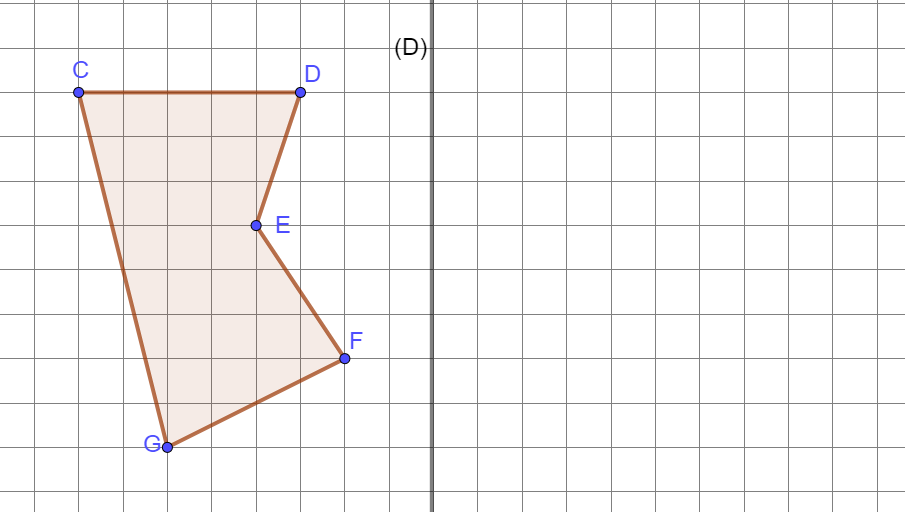 Symétrie AxialeConstruis le symétrique du polygone CDEFG par rapport à la droite (D) Exercice 2 : 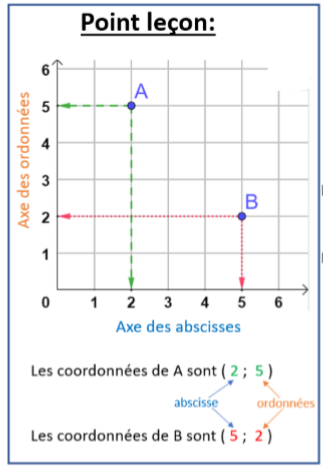 Même consigne qu’à L’exercice 2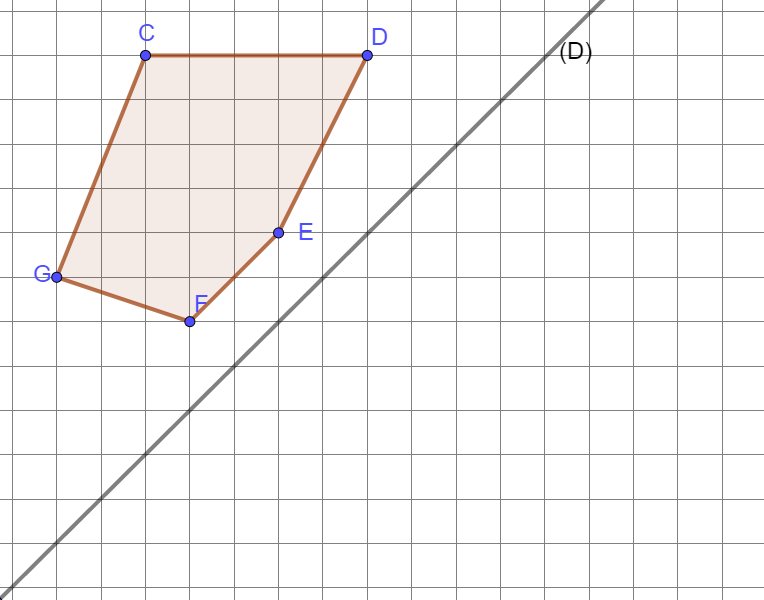 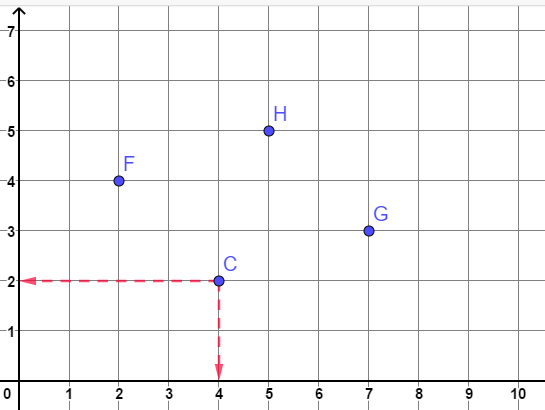 Exercice 3 : Complète : 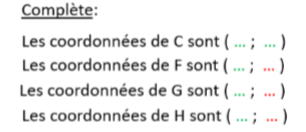 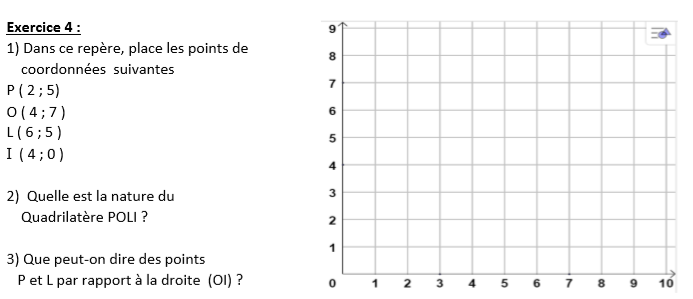 Exercice 5 :Sur ton cahier, Ecris le calcul correspondant à chaque  expression puis réalise le.La somme de 27 et de 35,5La somme de 27 et du produit de 5 par 7,1La somme du produit de 3 par 9 et  de 35,5Exercice 6 : 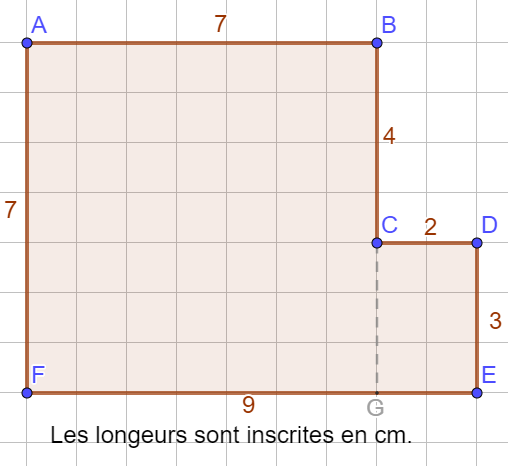 1)Calcule le périmètre  de cette figure. 2) Calcule l’aire de cette figure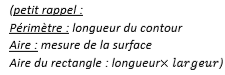 Exercice 7 :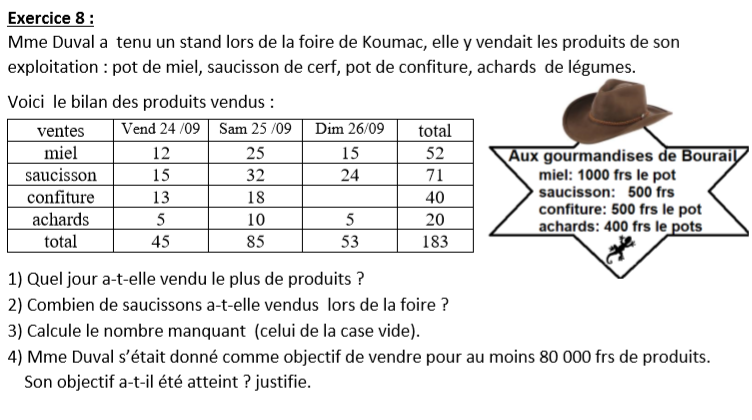 